ХЦПА “Христианский центр прикладной апологетики”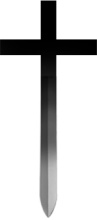                                               Тел: (+38097) 88-16-777   Email: XCPA@ukr.net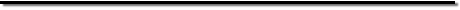 07.12.2012г.                                                                                                  г. НиколаевДОКЛАД  № 2 «ПРОЕКТ ЧИСТОЕ НЕБО»	План:Атака с неба.Предисловие.Что такое «химслед» (химтрэйл) или «химиотрасса»?Структура и содержание «химследа».Что они делают?Их «тихая деятельность». Наблюдения, обоснования, доказательства.Поражающие действия «химследа».Геоинженерия или климатическое оружие?Повреждение экосистем.Нанесение вреда людям.Физика процесса. Некоторые выводы.Неутешительные прогнозы.Краткие выводы.Зачем они это делают?Что делать?Атака с неба.Предисловие.В начале лета 2012г, в наш центр поступила информация о том, что над городом Николаевом неизвестные реактивные самолеты почти каждый день распыляют какие-то химические вещества! Мы провели расследование данного вопроса с июня по ноябрь 2012г. Результаты нашего расследования представляем в данном докладе № 2 «Проект Чистое Небо». Что такое «химслед» (химтрэйл) или «химиотрасса»?	Как известно, в полете у реактивного самолета сзади остается инверсионный след, который может быть на большой высоте, где воздух холодный. Нормальный инверсионный след (продукт горения) исчезает прямо «на глазах», и очень короткий, или его вообще нет. А химический след, продукт распыления, оставшийся после самолета не исчезает, а «висит» в воздухе в зависимости от ветра 40м-1ч30м, а при слабом ветре весь день.  (см. видео № 1, и  фото № 1) В это время след постепенно трансформируется в перистые «облака», часто не естественной формы. Такое химическое «облако» рассеиваясь, частично оседает на город, и частично выпадает в осадках. Данная проблема освещалась в СМИ и некоторых документальных фильмах. (см.  видео № 2.1.; 2.2.; 2.3.; 2.4.) 	В мире эти химследы получили названия «химтрэйл», или «химиотрассы». Такие же распыления замечены нами над г. Херсоном и Херсонской областью, г. Ровно. По поступившим данным такие распыления происходят по всей Украине.Структура и содержание «химследа».	Эти вещества имеют наноразмеры, поэтому рассеявшись, достигая земли неуловимы человеческим глазом. Но сразу после распыления, при сильной концентрации, видно как в центре его структура плотная, а снизу как бы тянется вниз, подобно медузе. (см. видео № 1.1. и фото  2-18). Рассеявшись, структура распылений похожа на странной формации перистые облака.	Проведенные исследования показали, что в химследе основными составляющими являются тяжелые металлы, которые являются ядовитыми веществами, а именно: окись алюминия, соли бария, соли стронция, сульфат меди, йодистый калий, другие химические реагенты.Соли алюминия, это глинозем, а на глиноземном заводе профболезни, это расператорные заболевания! Заболевания дыхательных путей. (Конечно же, они этого никогда официально не признают).Также в составе химследа находили неизвестные лабораторные вирусы. Кстати, в  г. Николаеве известны случаи заболевания неизвестным вирусом, больному на словах сказали, что он болен неизвестным вирусом, но в диагнозе написали совсем другое! 	В других странах после распыления с неба на землю падали так называемые «волосы ангела», это странные полимерные волокна  которые, по мнению специалистов, вызывают болезнь «Моргелонов».Что они делают?Их «тихая деятельность».	В ходе проведенного нами этим летом расследования были установлены некоторые закономерности и факты в их деятельности, а именно:В большинстве наблюдаемых нами эпизодов, распыления большой концентрации происходило рано утром с 5.00 до 7.00, часто ночью, часто над естественными облаками. Самую большую концентрацию химикатов распыляли над облаками, которые рассеивая естественные проступали, и висели в небе длительное время. (см. фото 15-16). При ясном или малооблачном небе такие большие дозы не распылялись!Когда на небе было малооблачно (перистые естественные облака, или подобные), они старались «вязать» между собой два облака химследом, который рассеиваясь, создавал как бы одно целое, хотя визуально отличался по структуре. (см. фото 19-20)Эти самолеты летают на высоте естественных облаков, но звука от работы двигателя не слышно. А другие самолеты, на той же высоте, не имеющие химследа слышно!При скорости ветра приблизительно 5 м/с и выше, они распыляют исключительно с подветренной стороны, и таким образом «облако» движется через весь город. То есть, распыление происходит прицельно на наш город! При слабом ветре, они распыляли прямо над городом, особенно осенью, создавая «облачность». Так, например, было: 20-21.08.12г, 04.09.12г, 06.09.12г, 12.09.12г, 23.09.12г, 12.11.12г.         В безоблачную (или малооблачную) погоду с подветренной стороны за городом просто создавали «облака». Несколько самолетов подряд распыляли рядом химвещество, образуя подобие облаков. Таким образом, они накрывали весь наш город химическим облаком!Почти всегда этим летом, когда собирались дождевые облака, эти самолеты распыляли реагенты над облаками, и дождя не было! Что совершено не нормально! И структура облаков становилась рваной, их просто рассеивали! (см. фото 27-28).	Возьмем для примера Август месяц, так нормальный дождь был 28 числа, 30 минут с утра и немного ночью покапало 13 числа. А   1; 6; 9; 16; 24; 27 августа были все условия для дождя, но дождя не было! Хотя прогноз погоды обещал дождь, небо было затянуто тучами, иногда даже были гром и молнии! Но дождя не было! Из их действий можно сделать вывод, что эти самолеты распыляют химвещества целенаправленно на город, при этом стараются быть незаметными. Присутствуют элементы маскировки. Нам не известно, чьи самолеты распыляют это над г. Николаевом. Наблюдения, обоснования, доказательства.То, что это не инверсионный след, подтверждают видео № 1.2., где мы видим тот же самолет, летящий на такой же высоте, вообще без инверсионного следа. Также на видео № 1.3., мы видим их самолет, летящий сначала вообще без следа, потом включает распыление прямо «на глазах»! А на видео № 1.4., мы рядом видим в одном кадре 2 одинаковых летящих навстречу самолета, практически на одной высоте, и у одного длинный след, а у другого короткий! (Также смотрим фото 21-22). Причем летящий с коротким хвостом не оставил следа, а с длинным оставил! На видео № 1.5., мы видим как самолет, летящий с коротким следом, включает распыление и след становится длинным! Выше мы смотрели видео № 1.1., где химслед после самолета висел в воздухе 45 минут, а также в этом видео на 11мин.45секунде мы видим прерывание следа! Итак, это не инверсионные следы! Это химический след, или химиотрасса.На видео № 1.6., мы видим пример как они «вяжут» между собой облака.На видео № 1.7., мы видим, как они создают химические облака.На видео № 1.8., показан центр города, супермаркет «Южный Буг». Над которым летит распыляющий самолет! А на видео № 1.9., показаны химследы над тем же местом. На видео № 1.10., 4 четких химследа над водопоем. (См. также фото 23-26).На видео № 1.11. видим, каким «облаком» становится потом химслед.На видео № 1.12. и 1.13 видим, близко структуру химследа над водопоем. На видео № 1.14. видим, как движутся ветром природные облака, а выше их неподвижные химоблака белого цвета.Поражающие действия «химследа».3.1. Геоинженерия или климатическое оружие?Вы наверно обратили внимание, каким аномально жарким было лето 2012г. Часто вопреки прогнозу погоды, и затянутому дождевыми облаками небу, готовому к дождю, дождя не было! И дожди летом были очень жалкими и короткими! Мы обратили внимание, что перед, и во время формирования дождевых облаков, они активно распыляли над облаками химвещества, и облака со временем как бы рассеивались, становились как бы рванными. То есть, они искусственно останавливали дождь. А в октябре (например, 19 – 21 октября), Вы наверно и сами наблюдали такую картину, с утра небо затянуто облаками, а к обеду небо абсолютно чистое! И эти облака не ветром уносило! Они как бы таяли! Смотрим фото 27 – 28.  Весь сентябрь, октябрь и ноябрь также аномально теплые и «сухие» получились! В октябре было всего пару нормальных дождей, когда такое было? Смотрим в приложении архив погоды, с июня по ноябрь. И это, к сожалению не фантастика, это называется геоинженерия. Геоинженерия - это комплекс мер и воздействий, направленных на активное изменение климатических условий в локальном регионе Земли либо по всей планете с целью противодействия нежелательному изменению климата.То есть геоинженерия это инструмент, с помощью которого изменяют погоду, климат. И не удивительно, что при нынешних технологиях они могут управлять погодой! Использование таких технологий для военных целей и есть климатическое оружие! Также таким оружием является техника с помощью, которой они могут воздействовать на погоду, например установка HAARP, спецспутники и т.д.     Лучшим доказательством существования климатического оружия являются официальные международные документы. Так 18 мая 1977 года в Женеве была заключена международная Конвенция «о запрещении военного использования средств воздействия на природную среду». Ее подписали представители 33 государств — членов ООН, в том числе СССР и США. Основное содержание конвенции заключается в том, что подписавшие ее государства берут на себя обязательства не прибегать к использованию тех средств воздействия на природную среду, которые имеют широкие, долгосрочные или иные серьезные отрицательные последствия, как-то: разрушения, нанесение ущерба или причинение вреда любому государству — участнику конвенции. Речь идет о том, чтобы не использовать в военных целях искусственно вызываемые явления, такие, как землетрясения, цунами, нарушение экологического баланса какого-либо района, изменения в элементах погоды (облаков, осадков, циклонов, штормов), климата, в океанических течениях, в состоянии озонного слоя и ионосферы.Другими словами они подписали конвенцию о не применении климатического оружия! И подписав её, они признали, что имеют такие технологии! Также есть еще документ подтверждающий, что химтрейлы это климатическое оружие. Так в официальном документе Палаты Представителей в США - законопроекте HR2977, который еще называется Законом Кучинича говорится о запрещении применения космических вооружений (на высотах более 60 км). В нем перечисляются «экзотические виды оружия массового поражения», к которым относятся и распыляемые в атмосфере токсичные аэрозоли - «Химтрейлы» (Chemtrails). Вот выдержка: «Термин экзотические системы вооружений включает средства, разработанные для нанесения ущерба космическим или природным экосистемам или климату, погоде и тектоническим системам, с целью повреждения или разрушения целевой популяции или региона как на земле, так и в космосе.Таковые средства включают:1) Электронные, психотронные или информационные вооружения;2) Химические аэрозоли (Chemtrails);3) Средства ультранизкочастотного излучения на больших высотах (HAARP);4) Плазменные, электромагнитные, звуковые и сверхзвуковые системы вооружения;5) Лазерные системы вооружения;6) Стратегические, постановочные, тактические либо космические виды вооружения;7) Тектонические, биологические и природные средства».То, что химиотрассы это климатическое оружие также подтверждает документальный фильм одного из Российских телеканалов, смотрим видео № 2.5.. Для более полного понимания данного вопроса, и документальный фильм Галины Царевой видео №  2.6., и документальный фильм «Что они распыляют в мире?» видео № 2.7.  (или ссылка в интернете для просмотра онлайн: http://www.youtube.com/watch?v=mEfJO0-cTis&feature=channel&list=UL). В России такие разработки также велись, смотрим видео № 2.8. и № 2.9., это докфильмы о климатическом оружии.   В этих видео хорошо освещен вопрос управления погодой.  И последнее, в видео 2.6. Марк Маккэндлиш, который проработал более 30 лет в оборонной и аэрокосмической промышленности Америки, сказал: «У меня был допуск к секретной информации дважды за годы работы. Некоторые технологии, которые я видел или в разработке которых я участвовал, были созданы, чтобы сыграть роль в некоторых проектах управления погодой. Сам процесс рассеивания, который использовался во время распыления для управления погодой, урожаем, знаете ли, относился к производству продуктов питания или контролю над производством продуктов питания, для применения его в военных целях». Другими словами он сказал, что это климатическое оружие!А то, что это уже реальность можно увидеть из новостей, например: «Президент Ирана обвинил Америку в уничтожении облаков» (ссылка http://ru.tsn.ua/svit/iran-obvinil-zapad-v-unichtozhenii-oblakov.html)3.2. Повреждение экосистем.В видео № 2.5. и № 2.6. очень хорошо  раскрывается вопрос о вреде химиотрасс для воздуха, земли, воды, растительности, и животного мира. Лишь кратко пройдемся по основным моментам. Распыляемые химвещества поражают плодородные земли, и препятствуют росту естественных семян. (Кстати, пшеницу мы уже пересеевали! А также, мы наблюдали, как сильно «утюжат» Херсонскую область, где плодородная земля!). Они с помощью химследов могут разрушать дождь, создавая искусственную засуху, которая уничтожает плодородность земли. Этим летом нам это показали! Они могут с помощью климатического оружия управлять погодой, создавать не только засуху, но и заморозки, смерчи, разные катаклизмы. Например, перемещать огромные массивы влаги в небе на большие расстояния, производя засуху в одном месте, и создавая наводнения в другом! Не так ли происходит в мире?Химследы загрязняют воздух, осадки, землю, воду, поражают растительность, попадают в животных. (В Херсонской области, посаженная одна и таже культура хорошо растет в теплице не болея, а под открытым небом болеет чем-то и отмирает раньше!). Вполне возможно, что над продовольственными культурами распыляются вещества, в составе которых содержатся «лабораторные болезни» для растений.	И все это в будущем может стать причиной не урожаев и голода. Ведь конечная их цель это люди, мы с Вами дышим этим воздухом, пьем эту воду и т.д.Нанесение вреда людям.Итак, попадая в человеческий организм через воздух, воду, пищу, эти тяжелые металлы не выводятся из организма! Теперь проще понять рост болеющих людей в мире разными расператорными заболеваниями.  Потому что, распыляемые аэрозоли это как очень мелкая пыль, если Вы будете длительное время дышать ею, то Вам обеспечено такое заболевание как аллергия. По мнению специалистов, распыляемые вещества (окиси алюминия, бария, стронция, вирусы, и т.д.) вызывают следующие болезни: астму, болезнь Альцгеймера, аутизм, аллергии, хроническая усталость, хронический кашель, накожные сыпи, кровотечения из носа, пневмонии, болезнь верхних дыхательных путей, артриты, вирусы, грибки.  А также симптомами острого отравления солями бария являются: сильное слюноотделение, жжение  в роте и пищеводе, боли в желудке, колики, тошнота, рвота, понос, повышенное кровяное давление, судороги, синюшность лица и конечностей, обильный холодный пот, мышечная слабость, расстройство походки и речи, отдышка, головокружение, шум в ушах, расстройство зрения. Существует бактериальное оружие, вирусы, которое поражает людей. Журналист Томас Вильямс сказал, что в разных городах Канады, США, Англии неизвестные гриппоподобные вирусы произвели 19 эпидемий за один год, при которых абсолютно здоровые люди умирали за неделю. Все эпидемии объединяло то, что вирус распространялся буквально за ночь (что не свойственно гриппу), и во всех случаях сильные распыления (химследы) веществ всегда совпадали с началом эпидемии!  Кстати птичий грипп и подобные вирусы, наверное, распространялись таким же образом. А в химследах находили неизвестные лабораторные вирусы!Отдельного внимания заслуживает болезнь «Моргелонов» (см видео № 2.10.) то, что это болезнь уже реальность для СНГ говорит видео № 2.11., это программа телеканала ОРТ «Пусть говорят» с Андреем Малаховым, где обсуждается болезнь «Моргелонов». А то, что эта болезнь уже реальность для Украины говорит видео № 2.12., это выпуск теленовостей ТСН. Эту болезнь вызывают выпадающие из химследа полимерные волокна неизвестного происхождения, которые называют «волосы ангела»! В г. Николаеве мы их пока не обнаружили. «Волосы ангела» являются как бы начальной стадией болезни «Моргелонов». Это очень страшная и не изученная болезнь! Некоторые специалисты утверждают, что болезнь «Моргелонов» это генетическое биооружие. Есть также мнение, что болезнь «Моргелонов», это болезнь «Гельминтоз». Но оно не выдерживает никакой критики, так как, при болезни «Моргелонов» из тела чаще всего выходят двигающиеся волокна, которые имеют подобную полимерным материалам структуру. Индефицировать что это, не смогли! А при «Гельминтозе» живой паразит выходит из нарыва, имеющий биологическую структуру, то есть это абсолютно разные болезни.	Мы думаем, что основной целью этих атак является наш иммунитет! Все направлено, прежде всего, против этого механизма защиты нашего тела! Когда поражен или ослаблен иммунитет, человеческий организм открыт для любых болезней, вирусов и т.д.  Физика процесса. Повреждение экосистем.«Похищение» дождя.Распыляемые химвещества например, аэрозоль бария и стронция, являются основой для взаимодействия например со спутником, или с радиочастотным излучателем HAARP. (Смотрим видео № 2.13., об установке HAARP). А аэрозоль алюминия хорошо впитывает влагу, и может ее удерживать. И поэтому они могут перемещать эту влагу на большие расстояния. (Видео 2.6. описывает этот процесс). Оксид алюминия — это соединение алюминия с кислородом, имеющее формулу Al2O3.  Это глинозём. γ-Al2O3 -модификации оксида алюминия применяются в качестве носителя катализаторов, сырья для производства смешанных катализаторов, осушителя в различных процессах химических, нефтехимических производств (ГОСТ 8136-85). Он является базой для удерживания и перемещения влаги в небе! Йодистый калий не имеет запаха, но хорошо поглощает воду из влажного воздуха! 	Куда делись дожди этим летом и осенью? Посмотрите архив погоды с сайта «Гисметео» (Смотрим в приложении архив погоды):Июнь – 1дождь 26 числа.Июль – Ни одного нормального дождя!Август – 1 нормальный дождь 28 числа. 13 числа с утра 30 минут и ночью небольшой дождь. А   1; 6; 9; 16; 24; 27 августа пытался идти дождь, что-то капало, но дождя не было.Сентябрь - Ни одного нормального дождя! (1 небольшой дождь 29.09.12г).Октябрь –  11-14 числа дожди более-менее, 29 числа жалкий дождик, 30 числа     нормальный дождь.Ноябрь – 2 числа жалкий дождик, 6 числа нормальный дождь, но всего 40м.Посмотрите, дождей почти не было! Создание аномально жаркой погоды.	Этот процесс увеличение парникового эффекта хорошо освещается в видео № 2.6. Производят аномально жаркую погоду, таким образом, сначала берут определенный район уже прогретый солнечными лучами, накрывают его аэрозолями с верху в небе. Рассеявшись, аэрозоль, становится как бы экраном, отражающим и вверх, и вниз. Но при отражении солнечных лучей происходит захват и концентрация тепла под экраном, как бы накопление тепла. (А также могут нагревать с помощью установки HAARP). А это не то, что решает проблему глобального потепления, это создает это аномальное потепление. Как говорилось выше, в основном они распыляют окиси алюминия, бария и стронция. Пероксид бария — химическое соединение бария с кислородом, имеющее химическую формулу BaO2. Оксид стронция — одно из бинарных неорганических соединений стронция с кислородом, имеющее формулу SrO. Дело в том, что окиси бария и стронция имеют  высокотемпературную сверхпроводимость! Так, например,  совместно с оксидами меди и редкоземельных металлов применяется для синтеза сверхпроводящей керамики, работающей при температуре жидкого азота и выше. И оксид стронция применяется в качестве компонента сверхпроводящих керамик.   Соединения меди - Оксиды меди используются для получения оксида иттрия бария меди YBa2Cu3O7-δ, который является основой для получения высокотемпературных сверхпроводников.	Используя их высокотемпературную сверхпроводимость они и создают нам аномально жаркую погоду летом, и аномально теплую осень. А зимой аномальный мороз! Кстати, 30.11.12г в г. Николаеве на грунте клубника цвела! Даже плоды были! Когда такое было? (смотрим видео № 1.15.).Как они создают ураганы, смерчи и другие катаклизмы.На выбранном участке (в диаметре 30 миль) нагревают ионосферу (технология в видео 2.6.) установкой HAARP, при этом нагреваясь, она поднимается вверх, а нижняя часть атмосферы начинает быстро заполнять освободившееся пространство. В результате меняется системы давления, что конечно же, изменяет погоду. А если в этот район попадает реактивная струя, то можно изменить ее направление. Если изменить ее направление хоть немного, то поворотный фактор двигает другой конец струи. Таким образом, можно управлять бурей, просто раскачивая поток на большой высоте и меняя его направление. А если нагретый участок подымается вверх, а со сторон начинается быстрое заполнение, то можно предположить, что облака вместе с воздухом будут передвигаться на большой скорости. Со стороны это будет выглядеть так, что сильный ветер гонит облака, именно это мы часто наблюдали в небе над г. Николаевом этой осенью!  «Эффект микроволновки».Ионная линза.	В видео 2.13. описывается (эффект ионной линзы) технология нагрева определенного участка земли. Со спутника подается сигнал высокой частоты, который облучает ионосферу, в месте воздействия слой атмосферы резко уменьшится, и получается подобие увеличительного стекла. Через него начнут проходить радиоактивные солнечные лучи, которые раньше отражались от атмосферы, они раскалят воздух и землю. А также с помощью таких спецспутников, они могут длительное время удерживать на одном месте антициклон, что также создает аномальную жару. Небо.Но как они нагревают атмосферу? Как разгоняют тучи? Как разрушают дождь? Чтобы лучше понять этот процесс, приведем пример на микроволновой печи, так как у климатического оружия схожий принцип действия. Если поставить в микроволновку металлическую посуду, или в нее попали частички металла, то при включении металл, начинает искриться и трещать, так как не пропускает через себя микроволны, а рассеивает их, но при этом сам нагревается! Из-за этого она может выйти из строя. Может сломаться магнитрон, может сбиться программа! (если прогорит защитный экран).То есть распыленные в небе наночастицы металлов могут быть основой, на которую воздействуют, например, со спутника электромагнитными волнами  определенной частоты, металл рассеивает их в хаотичном порядке, и поэтому они «прогревают» весь объем аэрозоли, которые имеют высокотемпературную сверхпроводимость, и эти преломленные в хаотичном порядке волны возможно и разрушают структуру облака. А то, что даже мельчайшие частицы металла, взаимодействуют с электромагнитными волнами, хорошо показывает инструкция к микроволновой печи, где сказано: «Никогда не используйте абразивные чистящие средства, чистящие средства для промышленных печей или стальные мочалки для чистки каких-либо частей микроволновой печи». В абразивном чистящем средстве содержатся мельчайшие частицы металлов. То есть в инструкции говорится, что даже мельчайшие частицы металлов опасны для микроволновой печи! Следовательно, электромагнитные волны отражаются и микрочастицами металлов.Земля.	Основная часть распылений оседает на землю, или выпадает в виде осадков. Что и подтверждают зарубежные (за рубежом) лабораторные исследования, показавшие превышение нормы содержания алюминия в почве в 60 тысяч раз! Почва имеет свой pH (кислотно-щелочной баланс), но из-за окисей алюминия, бария, стронция щёлочность почвы повышается, что и приводит к нарушению её плодородности. За 5 лет щёлочность (если будут продолжаться распыления) может увеличиться в 10-20 раз! Что приведет к сокращению урожайности земли!Тот же «эффект микроволновки» возможно действует и в почве. В микроволновке, волны проходя через пищу, нагревают ее. И металлы попавшие в почву не дают волнам просто проходить, а рассеивают их в хаотичном порядке, и благодаря этому волны «футболятся» между частицами метала, чем многократно усиливается эффект нагревания. Нагревая почву, они удаляют из нее влагу! В общем, создается искусственная засуха. А также возможно, что это эффект (вышеописанные оксиды металлов сами по себе вредны для этих микроорганизмов) может уничтожать в земле полезные микроорганизмы, которые необходимы для плодородности почвы.	Прошлой зимой вымерзла озимая пшеница, думаю это не случайно. В южных областях, озимую сажают на глубину 5-6 сантиметров. При морозе 16 – 20 градусов она промерзнет, если нет снежного покрова. Кофициент теплопроводности грунта невысокий, и составляет 0,4-2,1 Вт/м*К (в зависимости от его структуры и влажности), а как мы уже говорили окиси бария и стронция имеют высокотемпературную сверхпроводимость! То есть наночастицы металлов попадая в почву увеличивают ее теплопроводность, а следовательно многократно увеличивают ее промерзание зимой и нагревание летом. Что крайне губительно для плодородной почвы и посаженных семян!Растения.Чем могут повредить растению осевшие на него наночастицы металлов? Давайте опять обратимся к микроволновке. Микроволновая печь экранирована (защищена с наружи от излучаемых внутри ее микроволн), но тем не менее работающая микроволновка создает помехи на небольшом расстоянии Wi-Fi и Bluetooth. Вы помните, что если частицы метала поместить в работающую микроволновку, то одна из возможных поломок это сбой программы. Другими словами она оказывает какое-то воздействие. Растение в своем ДНК содержит «программу роста», вполне возможно, что воздействуя на наночастицы находящиеся на растении определенным сигналом, они могут нарушать «программу роста» растения. Возможно, распыляются и «лабораторные болезни» для культурных растений.Также возможен еще один эффект. В инструкциях по эксплуатации микроволновых печей пишется:  Нежелательно помещать в микроволновую печь посуду с металлическим напылением («золотой каёмочкой») — даже этот тонкий слой металла сильно нагревается вихревыми токами и это может разрушить посуду в области металлического напыления. То есть, если на растении в каком либо месте есть наночастицы металлов, то возможен такой эффект при волновом воздействии на них, растение засохнет!Люди.«Эффект микроволновки».Мы предполагаем, что тот же «эффект микроволновки» может быть применим и человеческому организму. Микрочастицы окиси металлов легко попадают в человеческий организм через воздух, воду, кожу, и легко проникают в мышечную ткань. И так же могут быть базой для волнового воздействия, например со спутника. Помимо этого, человек может подвергаться прямому волновому воздействию, например с установки HAARP. Смотрим видео № 2.14., где хорошо описывается этот процесс. Вирусы. (Генетическое и бактериологическое оружие.)Как правило, оружие состоит из частей, так например, есть взрывчатка, но для ее активации нужен взрыватель. Так и биологическое оружие вирус, это только часть системы. На самом деле все просто, сначала они распространяют «слабые» вирусы, потом «средние» типа «птичьего гриппа» при этом через СМИ активно  запугивают население, призывая делать прививки, а вот уже прививки (2-я составная часть оружия) и разрушают иммунитет. Дело в том, что наш организм очень сильно защищен от атак извне, и наш иммунитет в основном справляется с ними. И здесь работает принцип свободной воли. И что бы его преодолеть им нужно добровольное принятие Вами прививки вовнутрь, и тогда иммунитет будет поврежден или поражен. Он не может справиться с атакой изнутри, если было добровольное принятие. Тот же принцип и с начертанием зверя, который описывается в Библии, в последней ее части Откровении, в 13-14  главах. В Откровении 14 главе 9-11 стихах сказано: «И третий Ангел последовал за ними, говоря громким голосом: кто поклоняется зверю и образу его и принимает начертание на чело свое, или на руку свою, тот будет пить вино ярости Божией, вино цельное, приготовленное в чаше гнева Его, и будет мучим в огне и сере». То есть, добровольно принимает. Прививка это конечно не начертание зверя, но принцип свободной воли тот же.После разрушения иммунитета, в нужное время могут распространить «сильные» неизвестные вирусы которые и будут создавать страшные эпидемии и пандемии. Механизмы распространения биологического оружия, которым являются вирусы, достаточно различны. И распыление с самолетов вирусов один из самых простых способов, а чтобы он Вам не казался таким фантастичным, посмотрите видео № 2.15. Это доказанный эпизод (более фантастичный, и кстати где они этот вирус взяли, наверно создали!) распространения птичьего гриппа, показанный в теленовостях по всему миру, в том числе и по Украинским новостям. 	Эта проблема хорошо показана в докфильме «Яд от элиты – биологическое оружие», смотрим видео № 2.16. Некоторые выводы.Неутешительные прогнозы.Эпидемии, пандемии. 	Есть очень большая вероятность, что будут создаваться искусственные, управляемые эпидемии, то есть локально будет применяться бактериологическоеоружие! И очень большая вероятность (и опыт Америки, Англии, Канадыпоказывает это), что вирусы будут распыляться с самолетов. Так, например, в видео № 2.6., на 17 минуте 37 секунде, журналист Томас Вильямс говорит, что в 2000 году в некоторых городах Канады, Англии, США была эпидемия гриппоподобного вируса, которая длилась 12 недель, во время которой здоровые люди умирали в течении недели от неизвестного заболевания с быстрым развитием пневмоний. Медики говорили, что для распространения гриппа между людьми нужно время, а этот псевдогрипп распространялся практически за ночь! И Вильямс говорит, что есть ещё один важный факт, который в СМИ никогда не упоминался, что сильные распыления каких-то веществ с самолётов всегда совпадало с началом эпидемии. И это 2000г.	А теперь давайте вспомни эпидемию «гриппа» на Украине осенью 2009 года, во время которой умерло 1126 человек! (Реальной статистики нам никто не скажет). И обратимся к статьям в СМИ.  «Украинцев убивает неизвестный вирус» - http://www.segodnya.ua/ukraine/ukraintsev-ubivaet-neizvectnyj-viruc.html«Эпидемия гриппа в Украине» - http://ru.tsn.ua/ukrayina/epidemiya-grippa-v-ukraine.html«Загадочная эпидемия в Украине. «Свиной грипп»? Атипичная пневмония? Легочная чума?» - http://www.meteoprog.ua/ru/news/13402/   (от 2 ноября 2009г). Приведу несколько цитат из этой статьи: «Загадочная инфекция, вызывающая молниеносное развитие пневмонии, ежедневно убивает десятки жизни людей»; - «в некоторых западных областях Украины началась эпидемия неизвестной, предположительно вирусной, инфекции, которая по симптоматике сначала напоминает обычную вирусную инфекцию, но крайне быстро переходит в нетипичную пневмонию, которая трудно поддается лечению и от которой люди «сгорают» за считанные дни»;- «Так откуда и как пришла эпидемия? По логике вещей, такая эпидемия должна была бы начаться с крупного города или густонаселенных регионов, где условия заноса и  распространения заболевания просто идеальные. Но в нашем случае это не так? И ответа на это вопрос пока нет! Специалисты даже не поднимают эту тему. А почему? »«Неизвестный вирус атаковал Украину. Эпидемия распространяется!» - http://donbass.ua/news/health/2009/10/30/neizvestnyi-virus-atakoval-ukrainu-jepidemija-rasprostranjaetsja.html  Несколько цитат из этой статьи: «В стране свирепствует неизвестная болезнь. Увеличивается количество умерших и растет число заболевших пневмонией. Медики говорят о нетипичном и быстром течении болезни.»«За последние сутки количество больных ОРВИ в Черновцах возросло с 2623 до 4053 человек, из которых только в 8 случаях диагностирован грипп. Согласно заключению врачей, в настоящее время в Черновцах наблюдается неидентифицированная вирусная инфекция, которая раньше не встречалась, сообщает УНИАН».	А также смотрим видео № 2.17., это телепрограмма «Першого каналу» о эпидемии 2009г. 	Итак, что мы видим большинство заболевших никуда не выезжало, на лицо не стандартная схема распространения вируса при эпидемии. Распространялась очень быстро. Неизвестный вирус вызывал нетипичную пневмонию, которая протекала очень быстро и здоровые в основном молодые люди умирали в течении недели! Где то это мы уже слышали! Да все совпадает со случаями эпидемий, о которых в 2000 году говорил Томас Вильямс! Такие же  симптомы, та же нетипичная пневмония, то же быстрое течение болезни, то же не понятно быстрое распространение! Только разница во времени в 9 лет! И над этим надо задуматься! 	И последнее самому сильному удару подверглась Тернопольская область, если Вы внимательно смотрели видео № 2.12. (выпуск новостей ТСН о болезни «Моргелонов» в Украине), то там идет речь о распространении  болезни «Моргелонов»  в Тернопольской области! Выводы делайте сами.		И уже сегодня некоторые СМИ готовят нас к мысли, что будут эпидемии в 2012-2013г! И будут каждый год эпидемии новых вирусов!Цитата – В Министерстве здравоохранения прогнозируют, что в эпидемическом сезоне 2012-2013 годов в Украину придут новые вирусы гриппа…(ссылка: //news.nikcity.com/public/51990?print=y)Газета «Факты и комментарии» № 187 субботняя, от 13.10.2012г, стр.№ 7,       Цитата в названии статьи – «Вирусолог Алла Мироненко: почти каждую зиму мы встречаемся с новым вирусом гриппа»…Николаевская газета «Наш город» № 51 от 11.10.2012г, стр. № 2, статья «Грипп надвигается».«В этом году Украину ждет небывалая эпидемия гриппа…» (ссылка: http://podrobnosti.ua/health/2012/10/08/862578.html)«Британские медики заявляют о появлении нового смертельного вируса» (ссылка: http://www.5-tv.ru/news/61311/) 		В статьях говорится, что будет эпидемия гриппа, пик которой прогнозируют в ноябре - феврале 2013г. Также говорят, что каждую зиму появляется новый вирус, и преведущая прививка бессильна перед новым вирусом гриппа, и опять надо прививаться! И они призывают делать прививки! Кстати все современные прививки зарубежного производства! Но как можно делать прививку от нового, неизвестного вируса? Просто прививки действует в рамках  вышеописанной программы  по сокращению населения, и это составная часть биологического оружия.	Не советуем делать прививки вообще! Погодные аномалии.	Если применяется климатическое оружие, то это должно отражаться на погоде, что мы и наблюдали этим летом и осенью. Но какую погоду нам пророчат через СМИ? В Украине нас готовят к мысли, что погода скоро станет аномальной, посмотрите, что пишут СМИ:«Экстремальный климат: аномальная жара навсегда?» - газета «Вечерний Николаев» за 11.08.2012г № 90.«В Украине жара сменяется стужей…»  (ссылка: http://www.segodnya.ua/ukraine/anomalii-pogodnye.html)«Украине грозят смерчи и мини-торнадо Погода в Украине ухудшается. Ближайшие годы нас ждут резкие перепады температур…»      (ссылка: http://ru.tsn.ua/ukrayina/proishestviya/ukraine-grozyat-smerchi-i-mini-tornado.html)«Украинцам советуют привыкать к смерчам и наводнениям…» (ссылка http://ru.tsn.ua/ukrayina/ukraincam-sovetuyut-privykat-k-smercham-i-navodneniyam.html)«Погода с каждым годом будет все хуже: Украину охватят ураганы и торнадо». (ссылка: http://news.mail.ru/inworld/ukraina/global/112/society/9614077/?frommail=1 )«Запад Украины ожидают страшные наводнения, а Юг - длительные засухи» http://ru.tsn.ua/ukrayina/zapad-ukrainy-ozhidayut-strashnye-navodneniya-a-yug-dlitelnye-zasuhi.htmlПри перемещении влаги с помощью геоинженерии с одного конца страны в другой, можно добиться такого эффекта!«Из-за климатических изменений пол-Украины может превратиться в пустыню» (ссылка http://ru.tsn.ua/ukrayina/iz-za-klimaticheskih-izmeneniy-pol-ukrainy-mozhet-prevratitsya-v-pustynyu.html)«Фермеры бьют тревогу: страна на пороге страшного неурожая» (ссылка http://ru.tsn.ua/groshi/fermery-byut-trevogu-strana-na-poroge-strashnogo-neurozhaya.html)  «Урожай хлеба в Украине сократился наполовину» (ссылка http://ru.tsn.ua/groshi/urozhay-hleba-v-ukraine-sokratilsya-napolovinu.html)Ноябрь в Украине стал самым сухим за 50 лет, озимые под угрозой. Гидрометцентр отмечает, что погодные условия, сложившиеся в сентябре-ноябре, были аномально неблагоприятными для формирования посевов озимых сельскохозяйственных культур. (ссылка http://ru.tsn.ua/ukrayina/noyabr-v-ukraine-stal-samym-suhim-za-50-let-ozimye-pod-ugrozoy.html)  	Они программируют наше сознание, что это неизбежно (эпидемии и погодные аномалии на Украине), и когда это начнет происходить, что бы мы принимали это как должное, и не задавали вопросов, что это? Откуда это?  Краткие выводы.Химследы содержат ядовитые тяжелые металлы и химические элементы, неизвестные вирусы, «волосы ангела» и другое бактериологическое оружие. Химследы опасны для жизни и здоровья людей. Поражают иммунитет, вызывают различные заболевания, в том числе болезнь «Моргелонов».Химследы поражают экосистему. Поражают плодородные земли, через искусственную засуху и загрязнение солями тяжелых металлов. Все это может через 5-10 лет привести к голоду! Климатическое оружие и создавалось с целью поражения экосистем противника. С целью нарушить выращивание продуктов питания. Климатическое оружие создано, прежде всего, против живой силы, то есть людей.Есть мнение, что это делается для препятствия глобальному потеплению. Но лето 2012 года говорит об обратном! Слишком резко пришла жара! И совпала с интенсивными распылениями над нами! Можно сделать вывод, что аномально жаркое лето и осень, это эффект от применения климатического оружия.  (Геоинженерия – по нашему мнению составная часть климатического оружия).Аномальная погода тесно связанна с распылениями с самолетов, если прекратить распыления, то большинство катаклизмов обещанных нам СМИ не состоится!Ожидающиеся катаклизмы это также инструмент контроля сознания, потому что напуганными людьми легко управлять. Чьи самолеты летали почти каждый день над г.Николаевом? Это очень дорого                 обходится, так например наши военные провели только одни учения в году, и истребители летали всего несколько дней (кстати истребители было прекрасно слышно).  Почему эти самолеты не слышно? Чьи самолёты летают над Украиной? Зачем они это делают?Похоже, что эта программа действует в рамках проекта по сокращению населения нашей планеты «золотой миллиард», который осуществляют строители «нового мирового порядка». Они хотят сократить (уничтожить) население планеты до 1 миллиарда людей. Вся истерия по поводу глобального потепления им нужна для установления «нового мирового порядка», и как мы видим они сами же это потепление и создают. Они хотят уничтожить с помощью бактериологического, климатического оружия, с помощью войн, катаклизмов основную часть населения земли. В Библии эти события предсказаны около 2000 лет назад, и названы «Великой скорбью» (Евангелие от Матфея 24гл., 21 стих).Стоит отметить, что их стратегия достаточно дальновидная, продуманная как минимум на 10 лет вперед. Что делать?Максимально распространить информацию об этой проблеме между жителями        г. Николаева!Объединится против этой проблемы, но не под какой-либо существующей ныне политической силой. Провести городские народные слушания по этой проблеме.Добиться проведения соответствующими органами полного расследования этой проблемы. Провести лабораторные исследования в независимых лабораториях образцов почвы, воды, воздуха, осадков. (Это не простой вопрос, мы знаем, где такие анализы можно сделать).Провести журналистские расследования. Выяснить, чьи самолеты летали над Николаевом. Не будьте равнодушными к своей судьбе, и судьбе своих детей и близких. Действовать активно, но в рамках действующего законодательства.Руководитель ХЦПА  ________________ Максим Байтемиров.Приложение:Видео и фотоматериалы. (Видеоматериалов отснято больше, составлен видеографик распылений).График замеченных распылений над г.Николаевом (В действительности их было больше).Архив погоды для г. Николаева с сайта Гисметео, с июня по ноябрь 2012г.Доклад  № 2 «Проект Чистое Небо» с материалами, также можно скачать бесплатно в интернете на сайте:     www.SilaPravdi.at.ua . При необходимости свяжитесь со мной, контакты в начале доклада.	P.S. Все происходящее в последнее время в мире, крайне напоминает   события, описанные в последней части Библии, в Откровении святого Иоанна Богослова. Этот раздел для тех, кто хочет  знать Истину и как  спасти свою душу от ада через ИИСУСА ХРИСТА!Евангелие - благая весть для спасения твоей души.Библия говорит нам, что Бог сотворил небо и землю, и все живое на Земле. (Ис.45:18) Он ее создал и Он ею распоряжается, как горшечник глиной. Бог любит Свое творение, Бог любит тебя и меня. "Господь, Бог человеколюбивый и милосердый, долготерпеливый и многомилостивый и истинный."  (Исх.34:6). Так же Бог есть справедливый Судья, а Святой Божий закон гласит: "Возмездие за грех - смерть" (Рим.6:23). Может ты думаешь, что у тебя нет греха, потому что ты никого не убил и никогда не воровал, но Бог говорит, через Библию, что ненавидящий ближнего есть человекоубийца, смотрящий на женщину с вожделением – прелюбодей, тот, кто хоть раз сказал неправду – лжесвидетель. А основной грех – это грех неверия, Иисус Христос сказал «о грехе, что не веруют в Меня» (Иоан.16:8,9 ).
           Но Бог предусмотрел путь спасения через веру в Иисуса Христа. "Ибо так возлюбил Бог мир, что отдал Сына Своего Единородного, дабы всякий верующий в Него, не погиб, но имел жизнь вечную." (Иоан.3:16). Спасительная вера – это уверенность в том, что Иисус Христос, Сын Божий пришел в пришел в этот мир, прожил праведную жизнь, умер на кресте, став жертвой за наши грехи, и на третий день воскрес для нашего оправдания, потому что Сам не сделал греха. Это как если бы ты совершил преступление и по законам страны тебя ждет смертная казнь, но Тот, кто тебя любит казнен вместо тебя, чтобы ты был свободен, изменил свою жизнь и более не делал преступлений. 	В Библии сказано: Верующий в Него не судится, а неверующий уже осужден, потому что не уверовал во имя Единородного Сына Божия. (Иоан.3:18).  Не верующие люди после смерти не могут быть в присутствии Божьем, поэтому они проведут вечность в том месте, где нет Славы Божией, в аду!  Все мы приближаемся к конечной точке, но пока человек жив, он может обратиться к Богу в молитве покаяния во имя Иисуса Христа, и получить прощение грехов, спасение и вечную жизнь в Царстве Небесном!	Молитву покаяния можно сказать простыми, своими словами. Она может быть, например такой: Дорогой Господь, во имя Иисуса Христа прошу прости мои грехи. Я верю, что Иисус Христос пролил  Свою драгоценную кровь и умер на кресте за мои грехи. И сейчас прошу Тебя Иисус Христос войди в моё сердце и мою жизнь, стань моим личным Спасителем. Благодарю Тебя Господь за моё спасение. Если вы приняли Иисуса Христа своим личным Спасителем, то это только начало новой жизни в Боге! Чтобы не потерять спасение и быть искренним христианином тебе нужно:Читать Библию ежедневно, чтобы лучше познать Иисуса Христа.Беседовать с Господом в молитве каждый день.Выбрать и посещать одну из евангельских церквей (список евангельских церквей г. Николаева есть ниже), принять святое водное крещение, поклонятся Господу и принимать участие в богослужениях с другими христианами в церкви.Говорить другим об Иисусе Христе.Список рекомендуемых нашим центром христианских евангельских церквей г. Николаева:(Примечание: Евангельская церковь, это церковь где верят в триединого Бога Отца, Сына, и Святого Духа, это церковь где проповедуется Библия (синодальный перевод признанный всеми христианами мира), это церковь где верят в спасение человеческой души только через Иисуса Христа Господа нашего.)  Церковь «Благодати Божьей», адрес ул. Степовая 35в.Церковь «Примирение с Богом», ул. Николаевская 40.Церковь «Иисуса Христа», ул. Архитектора Старова 2г. (Соляные).Церковь «Вифания», ул. Бутомы 1а. (Намыв).Церковь «Благодать», ул. Ольшанцев 72. (Октябрьское).Церковь   на Кобера, пер. Кобера д №3.Церковь «Ковчег Спасения», ул. Володарского 80. 